Publicado en Valencia el 06/03/2024 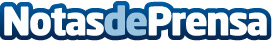 6 de marzo: Scire Formación conmemora el Día Europeo de la LogopediaEste año, el lema es "Trabajo Multidisciplinar y Cuidadores", y Scire Formación, se reafirma en la creencia de la importancia del trabajo multidisciplinarDatos de contacto:Noelia García SerranoCEO SCIRE FORMACIÓN620015103Nota de prensa publicada en: https://www.notasdeprensa.es/6-de-marzo-scire-formacion-conmemora-el-dia Categorias: Nacional Valencia Psicología Celebraciones Formación profesional Servicios médicos http://www.notasdeprensa.es